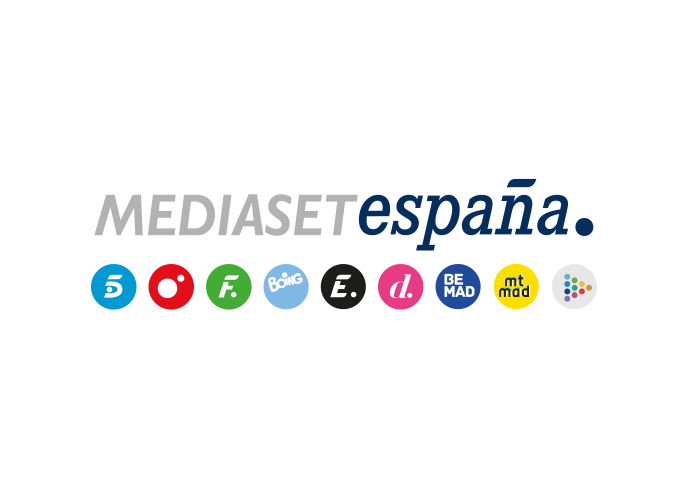 Madrid, 9 de diciembre de 2020Los tres realities de Mediaset España emitidos en 2020, lo más buscado del año en Google en el apartado ‘Cine, tv y series’ en España‘La Isla de las Tentaciones’, ‘Supervivientes’ y ‘La Casa fuerte’, los tres reality shows emitidos este año en los canales de Mediaset España, encabezan el ranking de los términos más buscados en Google en España durante 2020 en la categoría ‘Cine, tv y series’, según informa la compañía tecnológica en su informe anual ‘El año en búsquedas’ de Google Trends, la herramienta para el estudio de las palabras clave introducidas por los usuarios del buscador.En otras categorías, las búsquedas en España se han centrado en términos como ‘Coronavirus’, y ‘Elecciones EE.UU.’, en el ámbito ‘General’; ‘Donald Trump’ y ‘Joe Biden’, en ‘Personalidades’, donde aparece en cuatro lugar Fernando Simón; ‘Pan casero’ y ‘Masa madre’, en el apartado ‘Recetas’; y en cuestiones como ‘Cómo hacer una mascarilla’, entre otras.